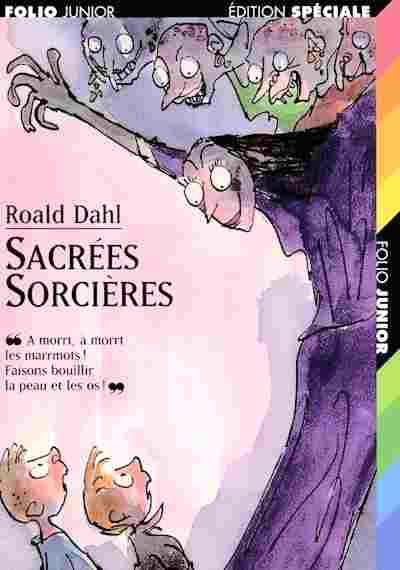 Sacrées sorcièresLecture suivie : Les vraies sorcières + Grand-MèreChapitres 1-2Avant de lire, complète: Ce livre a pour titre .........................................., il a été écrit par..........................., illustré par Quentin Blake et traduit de l'anglais par Marie-Raymond Farré. Il a été édité par ................................Qui sont les personnages principaux de cette histoire? Que sais-tu sur eux? Fais une liste. ............................................................................................................................................................................................................................................................................................................................................................................................................................................................................................................................................................................................................................Qui est le narrateur de l'histoire?.......................................................................................................................................................De quel pays vient Grand-Mère? De quelle ville?....................................................................................................................................................... Que se passe-t-il quand une sorcière choisit sa victime? Entoure.Elle le capture quand il sort de l'école.Elle met son chapeau noir, enfourche son balai et s'envole à sa poursuite.Elle attend qu'il soit dans la pénombre d'une salle de cinéma.Elle le suit sans faire de bruit et se jette d'un seul coup sur lui.Elle apparait, la nuit, dans sa chambre, comme surgie d'un cauchemar.Comment s'appelle la petite fille qui a disparu avec une sorcière aux gants blancs?.......................................................................................................................................................Que fait Solveig, prisonnière dans un tableau?.......................................................................................................................................................Qu'est-il arrivé au troisième enfant disparu?.......................................................................................................................................................Que sont devenus les 4ème et 5ème enfants?..............................................................................................................................................................................................................................................................................................................Sacrées sorcièresLecture suivie : Comment reconnaitre une sorcière? + La Grandissime SorcièreChapitres 3-4Cite et/ou dessine tous les points qui permettent de reconnaitre une sorcière......................................................................................................................................................................................................................................................................................................................................................................................................................................................................Comment les sorcières repèrent-elles les enfants?.....................................................................................................................................................................................................................................................................................................................................................................................................................................................................Quand elle était petite, Grand-Mère a rencontré une sorcière. Quelle marque en porte-t-elle encore?.......................................................................................................................................................De quel pays les sorcières les plus méchantes viennent-elles?.......................................................................................................................................................Comment s'appelle la sorcière en chef?.......................................................................................................................................................Que propose la sorcière aux gants noirs à l'enfant?.......................................................................................................................................................Sacrées sorcièresLecture suivie: Les Grandes vacances Chapitre 5Quelle maladie contracte Grand-Mère?.......................................................................................................................................................Dans quelle ville d'Angleterre Grand-Mère et son petit-fils partent-ils en vacances?.......................................................................................................................................................Qu'offre Grand-Mère à son petit-fils?.......................................................................................................................................................Quelle est la grande ambition du narrateur concernant ce cadeau?.......................................................................................................................................................Sacrées sorcièresLecture suivie : Les congressistes + Frrite comme oune frrite + les bonbons à retardementChapitres 6-7-81. Sous quel nom d'emprunt voyage le groupe de sorcières anglaises?.......................................................................................................................................................2. Pourquoi les femmes se battent-elles pour être au fond?.......................................................................................................................................................3. Où le jeune héros se cache-t-il?.......................................................................................................................................................4. Comment l'enfant réalise-t-il que ces femmes sont des sorcières?....................................................................................................................................................... 5. Qu'arrive-t-il à la sorcière qui contredit la Grandissime?....................................................................................................................................................... 6. Complète ce résumé avec tes propres mots.Sur l'estrade, une ................................ s'avance. Quand elle enlève son ................................, l'enfant est ................................ C'est la ................................!!Les sorcières sont autorisées à enlever leurs ................................, leurs ................................ et leurs ................................La Grandissime Sorcière est ................................ : les sorcières d'Angleterre n'ont pas tué assez d'enfants. Elle voudrait que ................................................................................................................"Nous ne pouvons pas nous débarrasser de tous!" ose dire une sorcière. Alors, ........................................................................................................................................................................................................................................................................................................................................................................................................................................................................................................................................................................................................................................................................................................................................................................................7. Que se passera-t-il quand les enfants seront tous transformés?.......................................................................................................................................................8. Selon toi, le plan va-t-il fonctionner?.......................................................................................................................................................Sacrées sorcièresLecture suivie: La recette Chapitre 9Comment s'appellent les souris du petit garçon?.......................................................................................................................................................Que leur arrive-t-il quand les sorcières les découvrent lors du congrès?.......................................................................................................................................................Réécris la recette de la potion à retardement.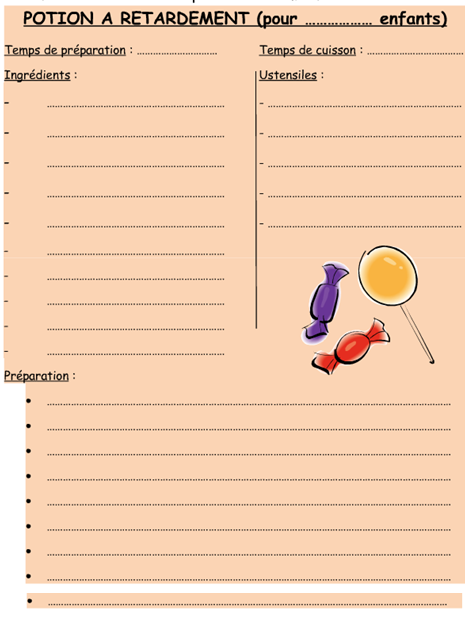 Sacrées sorcièresLecture suivie: La démonstration + Les vieilles sorcières Chapitres 10-111. Comment s'appelle le petit garçon qui vient rejoindre l'assemblée des sorcières et que lui arrive-t-il?.......................................................................................................................................................2. Cite deux raisons pour lesquelles le héros n'aime pas Bruno...............................................................................................................................................................................................................................................................................................................3.  Pourquoi se jette-t-il ainsi dans "la gueule du loup"?.......................................................................................................................................................4. Combien de doses un flacon de potion contient-il?.......................................................................................................................................................5. Que veut faire la sorcière une fois la transformation achevée?.......................................................................................................................................................6. Que fait alors Bruno? .......................................................................................................................................................Sacrées sorcièresLecture suivie: La métamorphose Chapitre 121. Que se passe-t-il quand l'enfant arrive à la porte?.......................................................................................................................................................2. Que fait alors la Grandissime Sorcière?.......................................................................................................................................................3. A la fin du chapitre, comment se sent l'enfant dans la peau d'une souris?.......................................................................................................................................................4. Un peu de vocabulaire... Complète le tableau ci-dessous.Sacrées sorcièresLecture suivie: Bruno, le souriceauChapitre 131. Fais la liste des avantages à être une souris puis souligne ce que tu penses être le plus grand avantage............................................................................................................................................................................................................................................................................................................................................................................................................................................................................................................................................................................................................................................................................................................................................................................................................................................................................................................2. L'enfant a-t-il peur de la réaction de sa grand-mère? Pourquoi?...............................................................................................................................................................................3. Qu'est-ce qui surprend l'enfant quand il se met à appeler Bruno?...............................................................................................................................................................................4. Que fait Bruno quand notre héros le rejoint? Est-ce surprenant?...............................................................................................................................................................................5. Comment réagit Bruno en apprenant qu'il est une souris?...............................................................................................................................................................................6. Qu'est-ce qui le fait changer d'avis? Entoure la bonne réponse................................................................................................................................................................................Il pourra passer sa vie à grignoter.La chanson "une souris verte" prendra tout son sens.Il ne mangera plus que du fromage.Il sera tout gris.7.Où vont ensuite les deux souriceaux?...............................................................................................................................................................................Sacrées sorcièresLecture suivie: Surprise pour Grand-MèreChapitre 141. Comment notre narrateur vit-il sa transformation?...............................................................................................................................................................................2. Comment Bruno et le jeune héros font-ils pour communiquer alors qu'ils sont maintenant des souris?...............................................................................................................................................................................3. Que décident de faire le petit garçon et sa grand-mère?...............................................................................................................................................................................4. A quel étage est la chambre de la Grandissime Sorcière?...............................................................................................................................................................................Sacrées sorcièresLecture suivie: Souriceau cambrioleurChapitre 151. Quelle est l'odeur des sorcières?...............................................................................................................................................................................2. Comment l'enfant descend-il de sa chambre pour atteindre celle de la Grandissime Sorcière?...............................................................................................................................................................................3. Quel problème le souriceau rencontre-t-il lors de la fouille de la chambre de la Grandissime Sorcière?...............................................................................................................................................................................4. Où le souriceau trouve-t-il les fioles?...............................................................................................................................................................................5. Quels animaux la sorcière garde-t-elle dans sa chambre? Pour en faire quoi?..............................................................................................................................................................................................................................................................................................................................................................6. Explique la phrase: "Puis, je vis un groupe de chaussures commencer à entrer dans la pièce"................................................................................................................................................................................7. L'enfant réussit-il à se sauver? Où va-t-il?...............................................................................................................................................................................Sacrées sorcièresLecture suivie: Les parents de Bruno + Une idée géniale! Chapitre 161. Que penses-tu des parents de Bruno?..............................................................................................................................................................................................................................................................................................................................................................	Chapitre 171. Quelle est cette idée géniale dont parle le chapitre?.............................................................................................................................................................................................................................................................................................................................................................................................................................................................................................................................................Sacrées sorcièresLecture suivie: Dans la cuisineChapitre 181. Numérote dans l'ordre des étapes de cette mission.Attention! Il y a 2 pièges!!2. Comment le garçon réussit-il à monter sur la plus haute étagère?...............................................................................................................................................................................3. Dans que plat la potion est-elle versée?...............................................................................................................................................................................4. Pourquoi le souriceau se met-il en danger?...............................................................................................................................................................................5. Raconte ce qu'il se passe jusqu'à ce qu'il s'échappe de la cuisine................................................................................................................................................................................Sacrées sorcièresLecture suivie: Père d'un souriceau!Chapitre 191. Que penses-tu qu'il va arriver à la maman de Bruno auprès de la Grandissime Sorcière?...........................................................................................................................................................................................................................................................................................................................................................................................................................................................................................................................................................................................................................................................................................................................................................................................................................................................................................................Sacrées sorcièresLecture suivie: Père d'un souriceau!Chapitre 191. Que penses-tu qu'il va arriver à la maman de Bruno auprès de la Grandissime Sorcière?...........................................................................................................................................................................................................................................................................................................................................................................................................................................................................................................................................................................................................................................................................................................................................................................................................................................................................................................Sacrées sorcièresLecture suivie: La victoireChapitre 201. Comment sait-on que les sorcières se transforment?...............................................................................................................................................................................2. Pourquoi peut-on dire que c'est une victoire?...............................................................................................................................................................................3. Comment les héros font-ils pour trouver Mme Jenkins?...............................................................................................................................................................................4. Que demande Grand-Mère en sortant de l'hôtel?...............................................................................................................................................................................5. Où retournent-ils?...............................................................................................................................................................................Sacrées sorcièresLecture suivie: Le coeur d'une sourisChapitre 211. Avec quoi la brosse à dent du garçon devenu souris est-elle faite?...............................................................................................................................................................................2. Combien de temps vit une souris ordinaire?...............................................................................................................................................................................3. Pourquoi le garçon est-il content de vivre 8 à 9 ans et pas plus?...............................................................................................................................................................................4. Quel rythme cardiaque a une souris?...............................................................................................................................................................................5. Le garçon semble-t-il souffrir du fait qu'il soit devenu une souris?...............................................................................................................................................................................Sacrées sorcièresLecture suivie: Le travail nous attend!Chapitre 221. Qu'y a-t-il dans le château de la Grandissime Sorcière?...............................................................................................................................................................................2. Comment Grand-Mère a-t-elle trouvé son adresse?..............................................................................................................................................................................................................................................................................................................................................................3. Où se trouve cet endroit?...............................................................................................................................................................................4. Que va être la mission du garçon?...............................................................................................................................................................................5. Comment va-t-il s'y prendre? Sois complet...............................................................................................................................................................................................................................................................................................................................................................6. Ensuite, que comptent faire le garçon-souris et sa grand-mère du reste de leur vie?...............................................................................................................................................................................7. Comment feront-ils?...............................................................................................................................................................................Sacrées sorcièresLecture suivie1. Qu'as-tu pensé de l'histoire?J'ai aiméJ'ai moyennement aiméJe n'ai pas aiméCar........................................................................................................................................................................ ............................................................................................................................................................................... ............................................................................................................................................................................... ...............................................................................................................................................................................2. Aimerais-tu te transformer en souris toi aussi? POURQUOI?............................................................................................................................................................................... ............................................................................................................................................................................... ............................................................................................................................................................................... ...............................................................................................................................................................................3. En quelques lignes, image la suite et fin de l'histoire................................................................................................................................................................................ ............................................................................................................................................................................... ............................................................................................................................................................................... ............................................................................................................................................................................... ............................................................................................................................................................................... ............................................................................................................................................................................... ...............................................................................................................................................................................MâleFemellepetitLa souris......................................................................................................................................................La lapine..................................................Le cheval........................................................................................................................................................................................................Le canetonLe jard....................................................................................................Le taureau......................................................................................................................................................La laie....................................................................................................La hase..................................................Il retourne se cacher dans le sac de Grand-Mère...............Pendant que Bruno reste sagement dans le sac, le héros sort du sac...............Il mord le talon du cuisinier pour faire diversion...............Il dévisse le couvercle de la potion...............Grand-Mère descend au restaurant avec les deux souriceaux dans son sac...............Il suit à nouveau un serveur pour retourner dans la salle...............Il verse discrètement la potion...............Il attend qu'un serveur retourne dans la cuisine et le suit...............Grand-Mère fait diversion pour qu'il puisse sortir...............Il se cache pour écouter les conversations et trouver le plat des sorcières...............